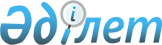 О внесении изменений и дополнения в решение районного маслихата от 24 декабря 2014 года № 228-V "О районном бюджете на 2015-2017 годы"
					
			Утративший силу
			
			
		
					Решение Исатайского районного маслихата Атырауской области от 18 сентября 2015 года № 278-V. Зарегистрировано Департаментом юстиции Атырауской области 28 сентября 2015 года № 3301. Утратило силу решением Исатайского районного маслихата Атырауской области от 13 января 2016 года № 308-V      Сноска. Утратило силу решением Исатайского районного маслихата Атырауской области от 13.01.2016 № 308-V.

      В соответствии со статьей 109 Бюджетного кодекса Республики Казахстан от 4 декабря 2008 года, подпунктом 1) пункта 1 статьи 6 Закона Республики Казахстан от 23 января 2001 года "О местном государственном управлении и самоуправлении в Республике Казахстан" районный маслихат РЕШИЛ:

      1. Внести в решение районного маслихата от 24 декабря 2014 года № 228-V "О районном бюджете на 2015-2017 годы" (зарегистрировано в реестре государственной регистраций нормативных правовых актов за № 3092, опубликовано 19 февраля 2015 года в газете "Нарын таны) следующие изменения и дополнение:

      в пункте 1:

      в подпункте 1):

      цифры "3 804 461" заменить цифрами "3 897 432";

      цифры "1 260 671" заменить цифрами "1 296 367";

      цифры "4 078" заменить цифрами "3 440";

      цифры "2 901" заменить цифрами "6 261";

      цифры "2 536 811" заменить цифрами "2 591 364";

      в подпункте 2):

      цифры "3 818 026" заменить цифрами "3 910 997";

      подпункт 3) изложить в следующей редакций:

      "чистое бюджетное кредитование – 42 550 тысяч тенге, в том числе:

      бюджетные кредиты – 44 595 тысяч тенге;

      погашение бюджетных кредитов – 2 045 тысяч тенге;"

      в подпункте 5):

      цифры "- 58 160" заменить цифрами "- 56 115";

      подпункт 6) изложить в следующей редакций:

      "финансирование дефицита (использование профицита) бюджета – 56 115 тысяч тенге, в том числе:

      поступление займов – 44 595 тысяч тенге;

      погашение займов – 2 045 тысяч тенге;

      используемые остатки бюджетных средств – 13 565 тысяч тенге;"

      в пункте 2:

      строка "по социальному налогу – 50 %" изложить в следующей редакций:

      по социальному налогу – 52%.

      в пункте 5:

      цифры "1 039" заменить цифрами "922";

      в пункте 7:

      цифры "4 622" заменить цифрами "4 344";

      в пункте 9:

      цифры "92 506" заменить цифрами "92 434";

      цифры "3 329" заменить цифрами "2 393";

      в пункте 10:

      цифры "88 400" заменить цифрами "138 400";

      цифры "271 698" заменить цифрами "271 654";

      дополнить строками следующего содержания:

      "6000 тысяч тенге - на разработку проектно-сметной документации для строительства пешеходного перехода проходящий над железной дорогой;" 

      2. Приложение 1 и 5 указанного решения изложить в новой редакции согласно приложениям 1 и 2 к настоящему решению.

      3. Контроль за исполнением настоящего решения возложить на постоянную комиссию районного маслихата по бюджету, финансам, развитию предпринимательства, аграрных вопросов и экологии (С. Кабделов).

      4. Настоящее решение вводится в действие с 1 января 2015 года.

 Районный бюджет на 2015 год Финансирование бюджетных программ районного бюджета на 2015 год в разрезе сельских округов в следующих размерах:
					© 2012. РГП на ПХВ «Институт законодательства и правовой информации Республики Казахстан» Министерства юстиции Республики Казахстан
				Председатель внеочередной

Председатель внеочередной

XXXII сессии районного маслихата

XXXII сессии районного маслихата

А. Ахметжанова

А. Ахметжанова

Исполняющий обязанности секретаря

Исполняющий обязанности секретаря

районного маслихата

районного маслихата

С.Кабделов

С.Кабделов

приложение 1 к решению районного маслихата от 18 сентября 2015 года № 278 –V

приложение 1 к решению районного маслихата от 18 сентября 2015 года № 278 –V

приложение 1 к решению районного маслихата от 24 декабря 2014 года № 228 –V

приложение 1 к решению районного маслихата от 24 декабря 2014 года № 228 –V

Категория

Категория

Категория

Категория

Сумма (тыс.тенге)

Класс

Класс

Класс

Сумма (тыс.тенге)

Под класс

Под класс

Сумма (тыс.тенге)

Наименование

Сумма (тыс.тенге)

Доходы

3 897 432

1

Налоговые поступления

1 296 367

01

Подоходный налог

176 663

2

Индивидуальный подоходный налог

176 663

03

Социальный налог

72 800

1

Социальный налог

72 800

04

Hалоги на собственность

1 031 380

1

Hалоги на имущество

1 001 672

3

Земельный налог

1 493

4

Hалог на транспортные средства

28 048

5

Единый земельный налог

167

05

Внутренние налоги на товары, работы и услуги

13 067

2

Акцизы

3 081

3

Поступления за использование природных и других ресурсов

1 382

4

Сборы за ведение предпринимательской и профессиональной деятельности

8 536

5

Налог на игорный бизнес

68

08

Обязательные платежи, взимаемые за совершение юридически значимых действий и (или) выдачу документов уполномоченными на то государственными органами или должностными лицами

2 457

1

Государственная пошлина

2 457

2

Неналоговые поступления

3 440

01

Доходы от государственной собственности

1 100

5

Доходы от аренды имущества, находящегося в государственной собственности

1 069

7

Вознаграждения по кредитам, выданным из государственного бюджета

4

9

Прочие доходы от государственной собственности

27

02

Поступления от реализации товаров (работ, услуг) государственными учреждениями, финансируемыми из государственного бюджета

237

1

Поступления от реализации товаров (работ, услуг) государственными учреждениями, финансируемыми из государственного бюджета

237

04

Штрафы, пени, санкции, взыскания, налагаемые государственными учреждениями, финансируемыми из государственного бюджета, а также содержащимися и финансируемыми из бюджета (сметы расходов) Национального Банка Республики Казахстан

172

1

Штрафы, пени, санкции, взыскания, налагаемые государственными учреждениями, финансируемыми из государственного бюджета, а также содержащимися и финансируемыми из бюджета (сметы расходов) Национального Банка Республики Казахстан, за исключением поступлений от организаций нефтяного сектора

172

06

Прочие неналоговые поступления

1 931

1

Прочие неналоговые поступления

1 931

3

Поступления от продажи основного капитала

6 261

01

Продажа государственного имущества, закрепленного за государственными учреждениями

1 010

1

Продажа государственного имущества, закрепленного за государственными учреждениями

1 010

03

Продажа земли и нематериальных активов

5 251

1

Продажа земли

5 251

4

Поступления трансфертов 

2 591 364

02

Трансферты из вышестоящих органов государственного управления

2 591 364

2

Трансферты из областного бюджета

2 591 364

Функциональная группа

Функциональная группа

Функциональная группа

Функциональная группа

Функциональная группа

Функциональная группа

Функциональная группа

Сумма (тыс тенге)

Сумма (тыс тенге)

Функциональная группа

Функциональная группа

Функциональная группа

Функциональная группа

Функциональная группа

Сумма (тыс тенге)

Сумма (тыс тенге)

Администратор бюджетных программ

Администратор бюджетных программ

Администратор бюджетных программ

Администратор бюджетных программ

Сумма (тыс тенге)

Сумма (тыс тенге)

Бюджетная программа

Бюджетная программа

Бюджетная программа

Сумма (тыс тенге)

Сумма (тыс тенге)

Наименование

Наименование

ІІ Расходы

ІІ Расходы

3 910 997

3 910 997

1

1

Государственные услуги общего характера

Государственные услуги общего характера

297 871

297 871

01

Представительные, исполнительные и другие органы, выполняющие общие функции государственного управления

Представительные, исполнительные и другие органы, выполняющие общие функции государственного управления

264 855

264 855

112

Аппарат маслихата района (города областного значения)

Аппарат маслихата района (города областного значения)

18 887

18 887

001

Услуги по обеспечению деятельности маслихата района (города областного значения)

Услуги по обеспечению деятельности маслихата района (города областного значения)

18 667

18 667

003

Капитальные расходы государственного органа 

Капитальные расходы государственного органа 

220

220

122

Аппарат акима района (города областного значения)

Аппарат акима района (города областного значения)

50 631

50 631

001

Услуги по обеспечению деятельности акима района (города областного значения)

Услуги по обеспечению деятельности акима района (города областного значения)

42 586

42 586

003

Капитальные расходы государственного органа 

Капитальные расходы государственного органа 

8 045

8 045

123

Аппарат акима района в городе, города районного значения, поселка, села, сельского округа

Аппарат акима района в городе, города районного значения, поселка, села, сельского округа

195 337

195 337

001

Услуги по обеспечению деятельности акима района в городе, города районного значения, поселка, села, сельского округа

Услуги по обеспечению деятельности акима района в городе, города районного значения, поселка, села, сельского округа

102 451

102 451

032

Капитальные расходы подведомственных государственных учреждений и организаций

Капитальные расходы подведомственных государственных учреждений и организаций

92 886

92 886

02

Финансовая деятельность

Финансовая деятельность

2 535

2 535

459

Отдел экономики и финансов района (города областного значения)

Отдел экономики и финансов района (города областного значения)

2 535

2 535

003

Проведение оценки имущества в целях налогообложения

Проведение оценки имущества в целях налогообложения

535

535

010

Приватизация, управление коммунальным имуществом, постприватизационная деятельность и регулирование споров, связанных с этим 

Приватизация, управление коммунальным имуществом, постприватизационная деятельность и регулирование споров, связанных с этим 

2 000

2 000

09

Прочие государственные услуги общего характера

Прочие государственные услуги общего характера

30 481

30 481

458

Отдел жилищно-коммунального хозяйства, пассажирского транспорта и автомобильных дорог района (города областного значения)

Отдел жилищно-коммунального хозяйства, пассажирского транспорта и автомобильных дорог района (города областного значения)

11 466

11 466

001

Услуги по реализации государственной политики на местном уровне в области жилищно-коммунального хозяйства, пассажирского транспорта и автомобильных дорог 

Услуги по реализации государственной политики на местном уровне в области жилищно-коммунального хозяйства, пассажирского транспорта и автомобильных дорог 

11 466

11 466

459

Отдел экономики и финансов района (города областного значения)

Отдел экономики и финансов района (города областного значения)

19 015

19 015

001

Услуги по реализации государственной политики в области формирования и развития экономической политики, государственного планирования, исполнения бюджета и управления коммунальной собственностью района (города областного значения)

Услуги по реализации государственной политики в области формирования и развития экономической политики, государственного планирования, исполнения бюджета и управления коммунальной собственностью района (города областного значения)

19 015

19 015

2

2

Оборона

Оборона

7 764

7 764

01

Военные нужды

Военные нужды

7 764

7 764

122

Аппарат акима района (города областного значения)

Аппарат акима района (города областного значения)

7 764

7 764

005

Мероприятия в рамках исполнения всеобщей воинской обязанности

Мероприятия в рамках исполнения всеобщей воинской обязанности

7 764

7 764

4

4

Образование

Образование

1 782 651

1 782 651

01

Дошкольное воспитание и обучение

Дошкольное воспитание и обучение

315 770

315 770

123

Аппарат акима района в городе, города районного значения, поселка, села, сельского округа

Аппарат акима района в городе, города районного значения, поселка, села, сельского округа

295 607

295 607

004

Обеспечение деятельности организаций дошкольного воспитания и обучения

Обеспечение деятельности организаций дошкольного воспитания и обучения

214 860

214 860

041

Реализация государственного образовательного заказа в дошкольных организациях образования

Реализация государственного образовательного заказа в дошкольных организациях образования

80 747

80 747

464

Отдел образования района (города областного значения)

Отдел образования района (города областного значения)

20 163

20 163

040

Реализация государственного образовательного заказа в дошкольных организациях образования

Реализация государственного образовательного заказа в дошкольных организациях образования

20 163

20 163

02

Начальное, основное среднее и общее среднее образование

Начальное, основное среднее и общее среднее образование

1 379 856

1 379 856

464

Отдел образования района (города областного значения)

Отдел образования района (города областного значения)

1 379 856

1 379 856

003

Общеобразовательное обучение

Общеобразовательное обучение

1 285 626

1 285 626

006

Дополнительное образование для детей

Дополнительное образование для детей

94 230

94 230

09

Прочие услуги в области образования

Прочие услуги в области образования

87 025

87 025

464

Отдел образования района (города областного значения)

Отдел образования района (города областного значения)

87 025

87 025

001

Услуги по реализации государственной политики на местном уровне в области образования 

Услуги по реализации государственной политики на местном уровне в области образования 

11 355

11 355

005

Приобретение и доставка учебников, учебно-методических комплексов для государственных учреждений образования района (города областного значения)

Приобретение и доставка учебников, учебно-методических комплексов для государственных учреждений образования района (города областного значения)

35 097

35 097

015

Ежемесячная выплата денежных средств опекунам (попечителям) на содержание ребенка-сироты (детей-сирот), и ребенка (детей), оставшегося без попечения родителей

Ежемесячная выплата денежных средств опекунам (попечителям) на содержание ребенка-сироты (детей-сирот), и ребенка (детей), оставшегося без попечения родителей

6 500

6 500

029

Обследование психического здоровья детей и подростков оказание психолого-медико-педагогической консультативной помощи населению

Обследование психического здоровья детей и подростков оказание психолого-медико-педагогической консультативной помощи населению

8 028

8 028

067

Капитальные расходы подведомственных государственных учреждений и организаций

Капитальные расходы подведомственных государственных учреждений и организаций

26 045

26 045

6

6

Социальная помощь и социальное обеспечение

Социальная помощь и социальное обеспечение

135 659

135 659

02

Социальная помощь

Социальная помощь

113 009

113 009

123

Аппарат акима района в городе, города районного значения, поселка, села, сельского округа

Аппарат акима района в городе, города районного значения, поселка, села, сельского округа

15 006

15 006

003

Оказание социальной помощи нуждающимся гражданам на дому

Оказание социальной помощи нуждающимся гражданам на дому

15 006

15 006

451

Отдел занятости и социальных программ района (города областного значения)

Отдел занятости и социальных программ района (города областного значения)

98 003

98 003

002

Программа занятости

Программа занятости

56 249

56 249

004

Оказание социальной помощи на приобретение топлива специалистам здравоохранения, образования, социального обеспечения, культуры, спорта и ветеринарии в сельской местности в соответствии с законодательством Республики Казахстан

Оказание социальной помощи на приобретение топлива специалистам здравоохранения, образования, социального обеспечения, культуры, спорта и ветеринарии в сельской местности в соответствии с законодательством Республики Казахстан

4 100

4 100

005

Государственная адресная социальная помощь

Государственная адресная социальная помощь

1 861

1 861

006

Оказание жилищной помощи 

Оказание жилищной помощи 

700

700

007

Социальная помощь отдельным категориям нуждающихся граждан по решениям местных представительных органов

Социальная помощь отдельным категориям нуждающихся граждан по решениям местных представительных органов

13 805

13 805

010

Материальное обеспечение детей-инвалидов, воспитывающихся и обучающихся на дому

Материальное обеспечение детей-инвалидов, воспитывающихся и обучающихся на дому

950

950

016

Государственные пособия на детей до 18 лет

Государственные пособия на детей до 18 лет

8 901

8 901

017

Обеспечение нуждающихся инвалидов обязательными гигиеническими средствами и предоставление услуг специалистами жестового языка, индивидуальными помощниками в соответствии с индивидуальной программой реабилитации инвалида

Обеспечение нуждающихся инвалидов обязательными гигиеническими средствами и предоставление услуг специалистами жестового языка, индивидуальными помощниками в соответствии с индивидуальной программой реабилитации инвалида

4 944

4 944

023

Обеспечение деятельности центров занятости населения

Обеспечение деятельности центров занятости населения

288

288

052

Проведение мероприятий, посвященных семидесятилетию Победы в Великой Отечественной войне

Проведение мероприятий, посвященных семидесятилетию Победы в Великой Отечественной войне

6 205

6 205

09

Прочие услуги в области социальной помощи и социального обеспечения

Прочие услуги в области социальной помощи и социального обеспечения

22 650

22 650

451

Отдел занятости и социальных программ района (города областного значения)

Отдел занятости и социальных программ района (города областного значения)

17 820

17 820

001

Услуги по реализации государственной политики на местном уровне в области обеспечения занятости и реализации социальных программ для населения

Услуги по реализации государственной политики на местном уровне в области обеспечения занятости и реализации социальных программ для населения

16 554

16 554

011

Оплата услуг по зачислению, выплате и доставке пособий и других социальных выплат

Оплата услуг по зачислению, выплате и доставке пособий и других социальных выплат

1 266

1 266

458

Отдел жилищно-коммунального хозяйства, пассажирского транспорта и автомобильных дорог района (города областного значения)

Отдел жилищно-коммунального хозяйства, пассажирского транспорта и автомобильных дорог района (города областного значения)

4 830

4 830

050

Реализация Плана мероприятий по обеспечению прав и улучшению качества жизни инвалидов

Реализация Плана мероприятий по обеспечению прав и улучшению качества жизни инвалидов

4 830

4 830

7

7

Жилищно-коммунальное хозяйство

Жилищно-коммунальное хозяйство

566 428

566 428

01

Жилищное хозяйство

Жилищное хозяйство

290 268

290 268

123

Аппарат акима района в городе, города районного значения, поселка, села, сельского округа

Аппарат акима района в городе, города районного значения, поселка, села, сельского округа

2 199

2 199

007

Организация сохранения государственного жилищного фонда города районного значения, поселка, села, сельского округа

Организация сохранения государственного жилищного фонда города районного значения, поселка, села, сельского округа

790

790

027

Ремонт и благоустройство объектов в рамках развития городов и сельских населенных пунктов по Дорожной карте занятости 2020

Ремонт и благоустройство объектов в рамках развития городов и сельских населенных пунктов по Дорожной карте занятости 2020

1 409

1 409

458

Отдел жилищно-коммунального хозяйства, пассажирского транспорта и автомобильных дорог района (города областного значения)

Отдел жилищно-коммунального хозяйства, пассажирского транспорта и автомобильных дорог района (города областного значения)

5 799

5 799

033

Проектирование, развитие и (или) обустройство инженерно-коммуникационной инфраструктуры

Проектирование, развитие и (или) обустройство инженерно-коммуникационной инфраструктуры

5 799

5 799

464

Отдел образования района (города областного значения)

Отдел образования района (города областного значения)

2 935

2 935

026

Ремонт объектов в рамках развития городов и сельских населенных пунктов по Дорожной карте занятости 2020

Ремонт объектов в рамках развития городов и сельских населенных пунктов по Дорожной карте занятости 2020

2 935

2 935

467

Отдел строительства района (города областного значения)

Отдел строительства района (города областного значения)

279 335

279 335

003

Проектирование и (или) строительство, реконструкция жилья коммунального жилищного фонда

Проектирование и (или) строительство, реконструкция жилья коммунального жилищного фонда

271 655

271 655

004

Проектирование, развитие, обустройство и (или) приобретение инженерно-коммуникационной инфраструктуры

Проектирование, развитие, обустройство и (или) приобретение инженерно-коммуникационной инфраструктуры

7 680

7 680

02

Коммунальное хозяйство

Коммунальное хозяйство

257 837

257 837

123

Аппарат акима района в городе, города районного значения, поселка, села, сельского округа

Аппарат акима района в городе, города районного значения, поселка, села, сельского округа

45 800

45 800

014

Организация водоснабжения населенных пунктов

Организация водоснабжения населенных пунктов

45 800

45 800

458

Отдел жилищно-коммунального хозяйства, пассажирского транспорта и автомобильных дорог района (города областного значения)

Отдел жилищно-коммунального хозяйства, пассажирского транспорта и автомобильных дорог района (города областного значения)

19 001

19 001

012

Функционирование системы водоснабжения и водоотведения

Функционирование системы водоснабжения и водоотведения

17 169

17 169

026

Организация эксплуатации тепловых сетей, находящихся в коммунальной собственности районов (городов областного значения)

Организация эксплуатации тепловых сетей, находящихся в коммунальной собственности районов (городов областного значения)

1 832

1 832

467

Отдел строительства района (города областного значения)

Отдел строительства района (города областного значения)

193 036

193 036

005

Развитие коммунального хозяйства

Развитие коммунального хозяйства

6 000

6 000

006

Развитие системы водоснабжения и водоотведения 

Развитие системы водоснабжения и водоотведения 

187 036

187 036

03

Благоустройство населенных пунктов

Благоустройство населенных пунктов

18 323

18 323

123

Аппарат акима района в городе, города районного значения, поселка, села, сельского округа

Аппарат акима района в городе, города районного значения, поселка, села, сельского округа

18 323

18 323

008

Освещение улиц населенных пунктов

Освещение улиц населенных пунктов

12 763

12 763

009

Обеспечение санитарии населенных пунктов

Обеспечение санитарии населенных пунктов

2 590

2 590

011

Благоустройство и озеленение населенных пунктов

Благоустройство и озеленение населенных пунктов

2 970

2 970

8

8

Культура, спорт, туризм и информационное пространство

Культура, спорт, туризм и информационное пространство

148 672

148 672

01

Деятельность в области культуры

Деятельность в области культуры

81 837

81 837

123

Аппарат акима района в городе, города районного значения, поселка, села, сельского округа

Аппарат акима района в городе, города районного значения, поселка, села, сельского округа

40 674

40 674

006

Поддержка культурно-досуговой работы на местном уровне

Поддержка культурно-досуговой работы на местном уровне

40 674

40 674

455

Отдел культуры и развития языков района (города областного значения)

Отдел культуры и развития языков района (города областного значения)

41 163

41 163

003

Поддержка культурно-досуговой работы

Поддержка культурно-досуговой работы

40 369

40 369

009

Обеспечение сохранности историко-культурного наследия и доступа к ним 

Обеспечение сохранности историко-культурного наследия и доступа к ним 

794

794

02

Спорт

Спорт

10 537

10 537

465

Отдел физической культуры и спорта района (города областного значения)

Отдел физической культуры и спорта района (города областного значения)

10 537

10 537

001

Услуги по реализации государственной политики на местном уровне в сфере физической культуры и спорта

Услуги по реализации государственной политики на местном уровне в сфере физической культуры и спорта

5 537

5 537

006

Проведение спортивных соревнований на районном (города областного значения) уровне

Проведение спортивных соревнований на районном (города областного значения) уровне

1 566

1 566

007

Подготовка и участие членов сборных команд района (города областного значения) по различным видам спорта на областных спортивных соревнованиях

Подготовка и участие членов сборных команд района (города областного значения) по различным видам спорта на областных спортивных соревнованиях

3 434

3 434

03

Информационное пространство

Информационное пространство

37 017

37 017

455

Отдел культуры и развития языков района (города областного значения)

Отдел культуры и развития языков района (города областного значения)

32 017

32 017

006

Функционирование районных (городских) библиотек

Функционирование районных (городских) библиотек

32 017

32 017

456

Отдел внутренней политики района (города областного значения)

Отдел внутренней политики района (города областного значения)

5 000

5 000

002

Услуги по проведению государственной информационной политики 

Услуги по проведению государственной информационной политики 

5 000

5 000

09

Прочие услуги по организации культуры, спорта, туризма и информационного пространства

Прочие услуги по организации культуры, спорта, туризма и информационного пространства

19 281

19 281

455

Отдел культуры и развития языков района (города областного значения)

Отдел культуры и развития языков района (города областного значения)

6 534

6 534

001

Услуги по реализации государственной политики на местном уровне в области развития языков и культуры

Услуги по реализации государственной политики на местном уровне в области развития языков и культуры

6 534

6 534

456

Отдел внутренней политики района (города областного значения)

Отдел внутренней политики района (города областного значения)

12 747

12 747

001

Услуги по реализации государственной политики на местном уровне в области информации, укрепления государственности и формирования социального оптимизма граждан

Услуги по реализации государственной политики на местном уровне в области информации, укрепления государственности и формирования социального оптимизма граждан

6 379

6 379

003

Реализация мероприятий в сфере молодежной политики

Реализация мероприятий в сфере молодежной политики

6 368

6 368

10

10

Сельское, водное, лесное, рыбное хозяйство, особо охраняемые природные территории, охрана окружающей среды и животного мира, земельные отношения

Сельское, водное, лесное, рыбное хозяйство, особо охраняемые природные территории, охрана окружающей среды и животного мира, земельные отношения

75 861

75 861

01

Сельское хозяйство

Сельское хозяйство

32 106

32 106

459

Отдел экономики и финансов района (города областного значения)

Отдел экономики и финансов района (города областного значения)

6 993

6 993

099

Реализация мер по оказанию социальной поддержки специалистов

Реализация мер по оказанию социальной поддержки специалистов

6 993

6 993

462

Отдел сельского хозяйства района (города областного значения)

Отдел сельского хозяйства района (города областного значения)

9 408

9 408

001

Услуги по реализации государственной политики на местном уровне в сфере сельского хозяйства

Услуги по реализации государственной политики на местном уровне в сфере сельского хозяйства

9 408

9 408

473

Отдел ветеринарии района (города областного значения)

Отдел ветеринарии района (города областного значения)

15 705

15 705

001

Услуги по реализации государственной политики на местном уровне в сфере ветеринарии

Услуги по реализации государственной политики на местном уровне в сфере ветеринарии

10 091

10 091

007

Организация отлова и уничтожения бродячих собак и кошек

Организация отлова и уничтожения бродячих собак и кошек

700

700

008

Возмещение владельцам стоимости изымаемых и уничтожаемых больных животных, продуктов и сырья животного происхождения

Возмещение владельцам стоимости изымаемых и уничтожаемых больных животных, продуктов и сырья животного происхождения

2 000

2 000

010

Проведение мероприятий по идентификации сельскохозяйственных животных

Проведение мероприятий по идентификации сельскохозяйственных животных

2 914

2 914

06

Земельные отношения

Земельные отношения

10 792

10 792

463

Отдел земельных отношений района (города областного значения)

Отдел земельных отношений района (города областного значения)

10 792

10 792

001

Услуги по реализации государственной политики в области регулирования земельных отношений на территории района (города областного значения)

Услуги по реализации государственной политики в области регулирования земельных отношений на территории района (города областного значения)

10 792

10 792

09

Прочие услуги в области сельского, водного, лесного, рыбного хозяйства, охраны окружающей среды и земельных отношений

Прочие услуги в области сельского, водного, лесного, рыбного хозяйства, охраны окружающей среды и земельных отношений

32 963

32 963

473

Отдел ветеринарии района (города областного значения)

Отдел ветеринарии района (города областного значения)

32 963

32 963

011

Проведение противоэпизоотических мероприятий

Проведение противоэпизоотических мероприятий

32 963

32 963

11

11

Промышленность, архитектурная, градостроительная и строительная деятельность

Промышленность, архитектурная, градостроительная и строительная деятельность

15 561

15 561

02

Архитектурная, градостроительная и строительная деятельность

Архитектурная, градостроительная и строительная деятельность

15 561

15 561

467

Отдел строительства района (города областного значения)

Отдел строительства района (города областного значения)

8 440

8 440

001

Услуги по реализации государственной политики на местном уровне в области строительства

Услуги по реализации государственной политики на местном уровне в области строительства

8 440

8 440

468

Отдел архитектуры и градостроительства района (города областного значения)

Отдел архитектуры и градостроительства района (города областного значения)

7 121

7 121

001

Услуги по реализации государственной политики в области архитектуры и градостроительства на местном уровне 

Услуги по реализации государственной политики в области архитектуры и градостроительства на местном уровне 

7 121

7 121

12

12

Транспорт и коммуникации

Транспорт и коммуникации

849 500

849 500

01

Автомобильный транспорт

Автомобильный транспорт

849 500

849 500

458

Отдел жилищно-коммунального хозяйства, пассажирского транспорта и автомобильных дорог района (города областного значения)

Отдел жилищно-коммунального хозяйства, пассажирского транспорта и автомобильных дорог района (города областного значения)

849 500

849 500

045

Капитальный и средний ремонт автомобильных дорог районного значения и улиц населенных пунктов

Капитальный и средний ремонт автомобильных дорог районного значения и улиц населенных пунктов

849 500

849 500

13

13

Прочие

Прочие

30 978

30 978

03

Поддержка предпринимательской деятельности и защита конкуренции

Поддержка предпринимательской деятельности и защита конкуренции

7 271

7 271

469

Отдел предпринимательства района (города областного значения)

Отдел предпринимательства района (города областного значения)

7 271

7 271

001

Услуги по реализации государственной политики на местном уровне в области развития предпринимательства и промышленности 

Услуги по реализации государственной политики на местном уровне в области развития предпринимательства и промышленности 

7 271

7 271

09

Прочие

Прочие

23 707

23 707

123

Аппарат акима района в городе, города районного значения, поселка, села, сельского округа

Аппарат акима района в городе, города районного значения, поселка, села, сельского округа

23 707

23 707

040

Реализация мер по содействию экономическому развитию регионов в рамках Программы "Развитие регионов" 

Реализация мер по содействию экономическому развитию регионов в рамках Программы "Развитие регионов" 

23 707

23 707

15

15

Трансферты

Трансферты

52

52

01

Трансферты

Трансферты

52

52

459

Отдел экономики и финансов района (города областного значения)

Отдел экономики и финансов района (города областного значения)

52

52

006

Возврат неиспользованных (недоиспользованных) целевых трансфертов

Возврат неиспользованных (недоиспользованных) целевых трансфертов

52

52

ІІІ Чистое бюджетное кредитование

ІІІ Чистое бюджетное кредитование

ІІІ Чистое бюджетное кредитование

42 550

42 550

Бюджетные кредиты

Бюджетные кредиты

Бюджетные кредиты

44595

44595

10

10

Сельское, водное, лесное, рыбное хозяйство, особо охраняемые природные территории, охрана окружающей среды и животного мира, земельные отношения

Сельское, водное, лесное, рыбное хозяйство, особо охраняемые природные территории, охрана окружающей среды и животного мира, земельные отношения

Сельское, водное, лесное, рыбное хозяйство, особо охраняемые природные территории, охрана окружающей среды и животного мира, земельные отношения

44595

44595

Сельское хозяйство

Сельское хозяйство

Сельское хозяйство

44595

44595

459

Отдел экономики и финансов района (города областного значения)

Отдел экономики и финансов района (города областного значения)

Отдел экономики и финансов района (города областного значения)

44595

44595

018

Бюджетные кредиты для реализации мер социальной поддержки специалистов

Бюджетные кредиты для реализации мер социальной поддержки специалистов

Бюджетные кредиты для реализации мер социальной поддержки специалистов

44595

44595

Категория

Категория

Категория

Категория

Категория

Категория

Категория

Сумма (тыс.тенге)

Сумма (тыс.тенге)

Класс

Класс

Класс

Класс

Класс

Сумма (тыс.тенге)

Сумма (тыс.тенге)

Под класс

Под класс

Под класс

Под класс

Сумма (тыс.тенге)

Сумма (тыс.тенге)

Наименование

Наименование

Наименование

Сумма (тыс.тенге)

Сумма (тыс.тенге)

Погашение бюджетных кредитов

Погашение бюджетных кредитов

Погашение бюджетных кредитов

2 045

2 045

5

5

Погашение бюджетных кредитов

Погашение бюджетных кредитов

Погашение бюджетных кредитов

2 045

2 045

01

Погашение бюджетных кредитов

Погашение бюджетных кредитов

Погашение бюджетных кредитов

2 045

2 045

1

Погашение бюджетных кредитов, выданных из государственного бюджета

Погашение бюджетных кредитов, выданных из государственного бюджета

Погашение бюджетных кредитов, выданных из государственного бюджета

2 045

2 045

Функциональная группа

Функциональная группа

Функциональная группа

Функциональная группа

Функциональная группа

Функциональная группа

Функциональная группа

Сумма (тыс.тенге)

Сумма (тыс.тенге)

Администратор

Администратор

Администратор

Администратор

Администратор

Сумма (тыс.тенге)

Сумма (тыс.тенге)

Программа

Программа

Программа

Программа

Сумма (тыс.тенге)

Сумма (тыс.тенге)

Наименование

Наименование

Наименование

Сумма (тыс.тенге)

Сумма (тыс.тенге)

ІV.Сальдо по операциям с финансовыми активами

ІV.Сальдо по операциям с финансовыми активами

ІV.Сальдо по операциям с финансовыми активами

0

0

Приобретение финансовых активов

Приобретение финансовых активов

Приобретение финансовых активов

0

0

13

13

Прочие

Прочие

Прочие

0

0

Прочие

Прочие

Прочие

0

0

459

Отдел экономики и финансов района (города областного значения)

Отдел экономики и финансов района (города областного значения)

Отдел экономики и финансов района (города областного значения)

0

0

014

Формирование или увеличение уставного капитала юридических лиц

Формирование или увеличение уставного капитала юридических лиц

Формирование или увеличение уставного капитала юридических лиц

0

0

Категория

Категория

Категория

Категория

Категория

Категория

Категория

Сумма (тыс.тенге)

Сумма (тыс.тенге)

Класс

Класс

Класс

Класс

Класс

Сумма (тыс.тенге)

Сумма (тыс.тенге)

Под класс

Под класс

Под класс

Под класс

Сумма (тыс.тенге)

Сумма (тыс.тенге)

Наименование

Наименование

Наименование

Сумма (тыс.тенге)

Сумма (тыс.тенге)

Поступления от продажи финансовых активов государства

Поступления от продажи финансовых активов государства

Поступления от продажи финансовых активов государства

0

0

6

6

Поступления от продажи финансовых активов государства

Поступления от продажи финансовых активов государства

Поступления от продажи финансовых активов государства

0

0

01

Поступления от продажи финансовых активов государства

Поступления от продажи финансовых активов государства

Поступления от продажи финансовых активов государства

0

0

1

Поступления от продажи финансовых активов внутри страны

Поступления от продажи финансовых активов внутри страны

Поступления от продажи финансовых активов внутри страны

0

0

Категория

Категория

Категория

Категория

Категория

Категория

Категория

Сумма (тыс.тенге)

Сумма (тыс.тенге)

Класс

Класс

Класс

Класс

Класс

Сумма (тыс.тенге)

Сумма (тыс.тенге)

Под класс

Под класс

Под класс

Под класс

Сумма (тыс.тенге)

Сумма (тыс.тенге)

Наименование

Наименование

Наименование

Сумма (тыс.тенге)

Сумма (тыс.тенге)

V. Дефицит (профицит) бюджета

V. Дефицит (профицит) бюджета

V. Дефицит (профицит) бюджета

-56 115

-56 115

VI. Финансирование дефицита (использование профицита) бюджета

VI. Финансирование дефицита (использование профицита) бюджета

VI. Финансирование дефицита (использование профицита) бюджета

56 115

56 115

7

7

Поступление займов

Поступление займов

Поступление займов

44 595

44 595

01

Внутренние государственные займы

Внутренние государственные займы

Внутренние государственные займы

44 595

44 595

2

Договоры займа

Договоры займа

Договоры займа

44 595

44 595

Функциональная группа

Функциональная группа

Функциональная группа

Функциональная группа

Функциональная группа

Функциональная группа

Функциональная группа

Сумма (тыс.тенге)

Сумма (тыс.тенге)

Администратор

Администратор

Администратор

Администратор

Администратор

Сумма (тыс.тенге)

Сумма (тыс.тенге)

Программа

Программа

Программа

Программа

Сумма (тыс.тенге)

Сумма (тыс.тенге)

Наименование

Наименование

Наименование

Сумма (тыс.тенге)

Сумма (тыс.тенге)

Погашение займов

Погашение займов

Погашение займов

2 045

2 045

16

16

Погашение займов

Погашение займов

Погашение займов

2 045

2 045

Погашение займов

Погашение займов

Погашение займов

2 045

2 045

459

Отдел экономики и финансов района (города областного значения)

Отдел экономики и финансов района (города областного значения)

Отдел экономики и финансов района (города областного значения)

2 045

2 045

005

Погашение долга местного исполнительного органа перед вышестоящим бюджетом

Погашение долга местного исполнительного органа перед вышестоящим бюджетом

Погашение долга местного исполнительного органа перед вышестоящим бюджетом

2 045

2 045

Категория

Категория

Категория

Категория

Категория

Категория

Категория

Сумма (тыс.тенге)

Сумма (тыс.тенге)

Класс

Класс

Класс

Класс

Класс

Сумма (тыс.тенге)

Сумма (тыс.тенге)

Под класс

Под класс

Под класс

Под класс

Сумма (тыс.тенге)

Сумма (тыс.тенге)

Наименование

Наименование

Наименование

Сумма (тыс.тенге)

Сумма (тыс.тенге)

8

8

Используемые остатки бюджетных средств

Используемые остатки бюджетных средств

Используемые остатки бюджетных средств

13 565

13 565

01

Остатки бюджетных средств

Остатки бюджетных средств

Остатки бюджетных средств

13 565

13 565

1

Свободные остатки бюджетных средств

Свободные остатки бюджетных средств

Свободные остатки бюджетных средств

13 565

13 565

приложение 2 к решению районного маслихата от 18 сентября 2015 года № 278–V

приложение 2 к решению районного маслихата от 18 сентября 2015 года № 278–V

приложение 5 к решению районного маслихата от 24 декабря 2014 года № 228 –V

приложение 5 к решению районного маслихата от 24 декабря 2014 года № 228 –V

Программа

Программа

Наименование бюджетных программ

Аккистау

Исатай

Жанбай

Забурун

001

001

Услуги по обеспечению деятельности акима района в городе, города районного значения, поселка, села, сельского округа

22 395

14 096

15 600

10 302

003

003

Оказание социальной помощи нуждающимся гражданам на дому

3 221

1 647

2 314

2 336

004

004

Обеспечение деятельности организаций дошкольного воспитания и обучения

103 951

16 468

27 240

16 245

006

006

Поддержка культурно-досуговой работы на местном уровне

4 736

5 221

5 151

007

007

Организация сохранения государственного жилищного фонда города районного значения, поселка, села, сельского округа 

790

008

008

Освещение улиц населенных пунктов

9 361

120

733

280

009

009

Обеспечение санитарии населенных пунктов

800

150

350

350

011

011

Благоустройство и озеленение населенных пунктов

1 150

320

320

350

014

014

Организация водоснабжения населенных пунктов

4 886

1 462

13 190

3 140

027

027

Ремонт и благоустройство объектов в рамках развития городов и сельских населенных пунктов по Дорожной карте занятости 2020

1 409

032

032

Капитальные расходы государственного органа

452

040

040

Реализация мер по содействию экономическому развитию регионов в рамках Программы "Развитие регионов" 

8 625

1 388

2 905

1 144

041

041

Реализация государственного образовательного заказа в дошкольных организациях образования

31 946

6 427

8 337

3 530

ВСЕГО

ВСЕГО

ВСЕГО

188 534

46 814

76 210

43 280

Программа

Наименование бюджетных программ

Нарын

Камыскала

Тущыкудук

Сумма (тыс. тенге)

001

Услуги по обеспечению деятельности акима района в городе, города районного значения, поселка, села, сельского округа

9 262

12 982

17 814

102 451

003

Оказание социальной помощи нуждающимся гражданам на дому

405

2 222

2 861

15 006

004

Обеспечение деятельности организаций дошкольного воспитания и обучения

12 372

38 584

214 860

006

Поддержка культурно-досуговой работы на местном уровне

4 422

8 506

12 638

40 674

007

Организация сохранения государственного жилищного фонда города районного значения, поселка, села, сельского округа 

790

008

Освещение улиц населенных пунктов

240

949

1 080

12 763

009

Обеспечение санитарии населенных пунктов

250

320

370

2 590

011

Благоустройство и озеленение населенных пунктов

250

180

400

2 970

014

Организация водоснабжения населенных пунктов

3 073

9 001

11 048

45 800

027

Ремонт и благоустройство объектов в рамках развития городов и сельских населенных пунктов по Дорожной карте занятости 2020

1 409

032

Капитальные расходы государственного органа

4 928

87 506

92 886

040

Реализация мер по содействию экономическому развитию регионов в рамках Программы "Развитие регионов" 

1 240

3 660

4 745

23 707

041

Реализация государственного образовательного заказа в дошкольных организациях образования

19 017

11 490

80 747

ВСЕГО

ВСЕГО

38 159

55 120

188 536

636 653

